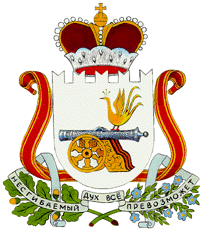 СОВЕТ ДЕПУТАТОВ СТАБЕНСКОГО СЕЛЬСКОГО ПОСЕЛЕНИЯСМОЛЕНСКОГО РАЙОНА СМОЛЕНСКОЙ ОБЛАСТИРЕШЕНИЕот 17 ноября 2023 года  						                   	  № 23В соответствии с постановлением Правительства Смоленской области от 25.10.2023 № 34 «О внесении изменений в постановление Администрации Смоленской области от 08.10.2014 № 691, Совет депутатов Стабенского сельского поселения Смоленского района Смоленской области РЕШИЛ:Внести в Приложение N 1 к решению Совета депутатов Стабенского сельского поселения Смоленского района Смоленской области от 31.10.2022 № 128 «Об установлении размера должностного оклада и размера дополнительных выплат Главе муниципального образования Стабенского сельского поселения Смоленского района Смоленской области и порядка их осуществления» изменения, изложив их в новой редакции (прилагается)Настоящее решение распространяет своё действие на правоотношения, возникшие с 1 октября 2023 года.Разместить настоящее решение на информационном стенде и официальном сайте Администрации Стабенского сельского поселения Смоленского района Смоленской области: http://stab.smol-ray.ru/ в сети «Интернет».Приложение N 1к решениюСовета депутатовСтабенского сельского поселенияСмоленского районаСмоленской областиот 18.08.18 N 33(в редакции решения Совета депутатов Стабенского сельского поселения Смоленского района Смоленской области от 17.07.2023 № 11, от 17.11.2023 № 23)РАЗМЕРДОЛЖНОСТНОГО ОКЛАДА ГЛАВЫ МУНИЦИПАЛЬНОГО ОБРАЗОВАНИЯ СТАБЕНСКОГОСЕЛЬСКОГО ПОСЕЛЕНИЯ СМОЛЕНСКОГО РАЙОНА СМОЛЕНСКОЙ ОБЛАСТИО внесении изменений в решение Совета депутатов Стабенского сельского поселения Смоленского района Смоленской области от 31.10.2022 № 128 «Об установлении размера должностного оклада и размерадополнительных выплат Главе муниципального образования Стабенского сельского поселения Смоленского района Смоленской области и порядка их осуществления»Глава муниципального образования Стабенского сельского поселения Смоленского района Смоленской области Д.С.ЧекрыжовНаименование должностейРазмер должностного оклада в соответствии с 1-ой группой по оплате труда (рублей)12Муниципальные должностиМуниципальные должностиГлава муниципального образования13474